附件8：淄博核酸检测电子地图通过手机搜索或扫描下方二维码关注“健康淄博”微信公众号，在“医疗健康”专栏“疫情防控地图”进行查询。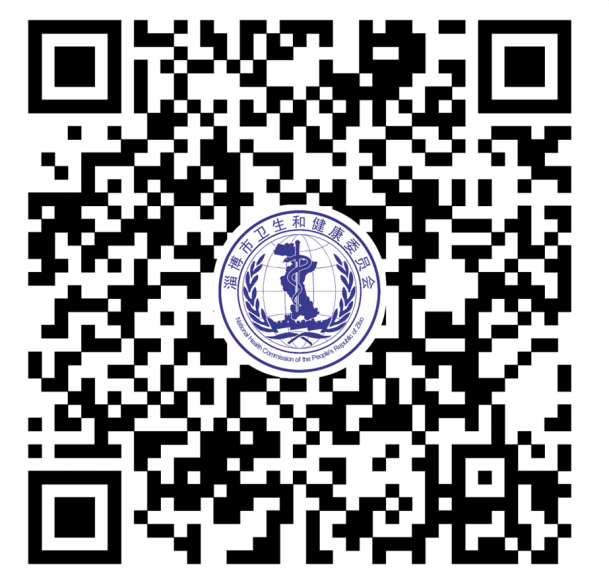 